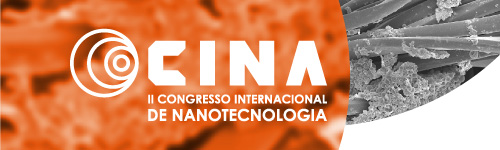 Autor Principal:Coautor 1 (opcional):Coautor 2 (opcional): Coautor 3 (opcional): Coautor 4 (opcional): Orientador:																TÍTULOIntrodução: A linguagem escrita apresenta importância para as civilizações desde remotos tempos. Atualmente a mesma encontra-se em processo de modernização, com substituição de acentuações e de grafias. Entretanto, manter determinados padrões é de extrema relevância, especialmente quando estamos tratando da construção de resumos, quer sejam utilizados para artigos científicos ou para participações em congressos e eventos. Objetivos: Este trabalho apresenta como objetivo realizar uma extensa revisão bibliográfica sobre as diversas formas de organização de resumos, buscando contribuir para a uniformização dos mesmos. Metodologia: Este é um estudo de revisão bibliográfica, onde foram utilizados sites de busca, como PUBMED e SCIELO, através das palavras-chave: resumos, estrutura linguística, congressos, artigos científicos. Resultados: Como resultado da pesquisa foi possível comprovar que o modelo de resumo informativo estruturado é o modelo mais utilizado, especificamente em eventos como simpósios e congressos. Em relação aos resumos utilizados para artigos científicos, esses são definidos de acordo com o corpo editorial de cada revista. Conclusões: Conclui-se então que a padronização da estruturação dos resumos, bem como da linguagem utilizada, é variável conforme a área do conhecimento, prevalecendo, entretanto, a utilização do modelo informativo estruturado.Palavras-chave: Resumo; linguagem; artigos científicos; congressos.